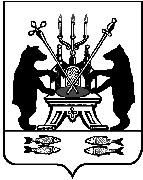 Новгородская областьАдминистрация Великого НовгородаПРОЕКТП О С Т А Н О В Л Е Н И ЕВеликий НовгородВ соответствии с Федеральными законами от 24 июня 1998 г. № 89-ФЗ «Об отходах производства и потребления», от 30 марта 1999 г. № 52-ФЗ «О санитарно-эпидемиологическом благополучии населения», от 6 октября 2003 г. № 131-ФЗ «Об общих принципах организации местного самоуправления в Российской Федерации», Постановлением Правительства Российской Федерации от 28 декабря 2020 г. № 2314 «Об утверждении Правил обращения с отходами производства и потребления в части осветительных устройств, электрических ламп, ненадлежащие сбор, накопление, использование, обезвреживание, транспортирование и размещение которых может повлечь причинение вреда жизни, здоровью граждан, вреда животным, растениям и окружающей среде», в целях снижения неблагоприятного воздействия ртутьсодержащих отходов на здоровье населения и среду обитания Администрация Великого Новгорода постановляет:1. Утвердить прилагаемый Порядок организации сбора отработанных ртутьсодержащих ламп и ртутных термометров (градусников) на территории муниципального образования - городского округа Великий Новгород.2. Признать утратившим силу постановление Администрации Великого Новгорода  от  13.05.2019  №  1826 "Об  утверждении  Порядка  организации  сбора отработанных ртутьсодержащих ламп и ртутных термометров (градусников) на территории муниципального образования – городского округа Великого Новгорода".3. Опубликовать настоящее постановление в газете "Новгород" и разместить на официальных сайтах Администрации Великого Новгорода в сети Интернет.Проект подготовил и завизировал:Председатель комитета по управлению городским и дорожным хозяйством 	А.А. Тейдер№ Об утверждении Порядка организации сбора, накопления, транспортирования отработанных ртутьсодержащих ламп и ртутных термометров (градусников) на территории муниципального образования - городского округа Великий Новгород